Brewster Unified School District NO. 314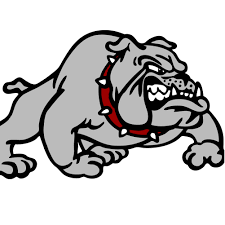 Non-Certified ApplicationFirst Name: __________________		Middle: ___________    	Last Name:___________________SSN: ___________________		Date of Birth: _________________Permanent Mailing AddressNumber and Street				City		State	  Zip Code		Telephone____________________ ________________________________________________________      Temporary Mailing Address (if different)Number and street				City		State	  Zip Code		TelephoneJob Interest:1st Choice: __________________________		Are you currently under contract? _____________2nd Choice: __________________________		Date Available for employment: _______________3rd Choice: __________________________		May we contact your references? ______________Education and Training:References: (List at least three individuals who have supervised you.)Additional Data: (check Yes or No.)						Have you ever been convicted of a felony (other than traffic violation)?         		Yes ______      No _______Do you have any Physical Defects that would prevent you from performing		Yes ______	No _______the duties of this position?Please indicate below any special training or skills that you possess which might help us consider you as the best candidate for this position.You may return the application to:District Clerk 					Email to:USD 314 – Brewster		  OR		tarra.baumfalk@usd314.com127 Kansas – PO Box 220Brewster, KS  67732Brewster USD 314 is an equal opportunity employer.School Name:Location:Dates Attended:Graduation Date:Field of Study:Other License or Certification:Issued By:NameAddressTelephoneEmailTitle